11 день выставление маячков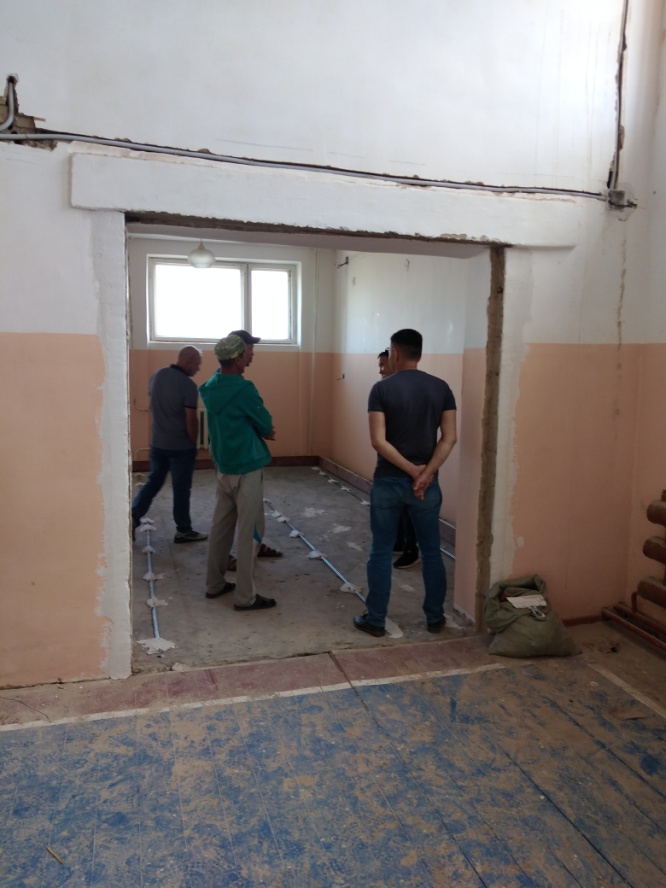 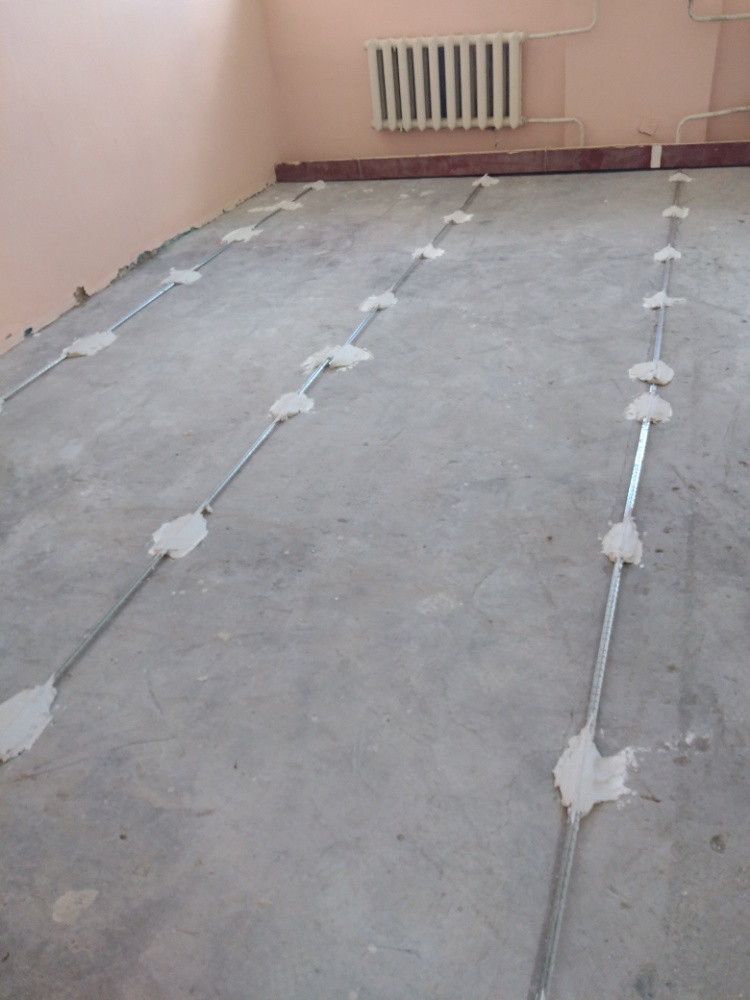 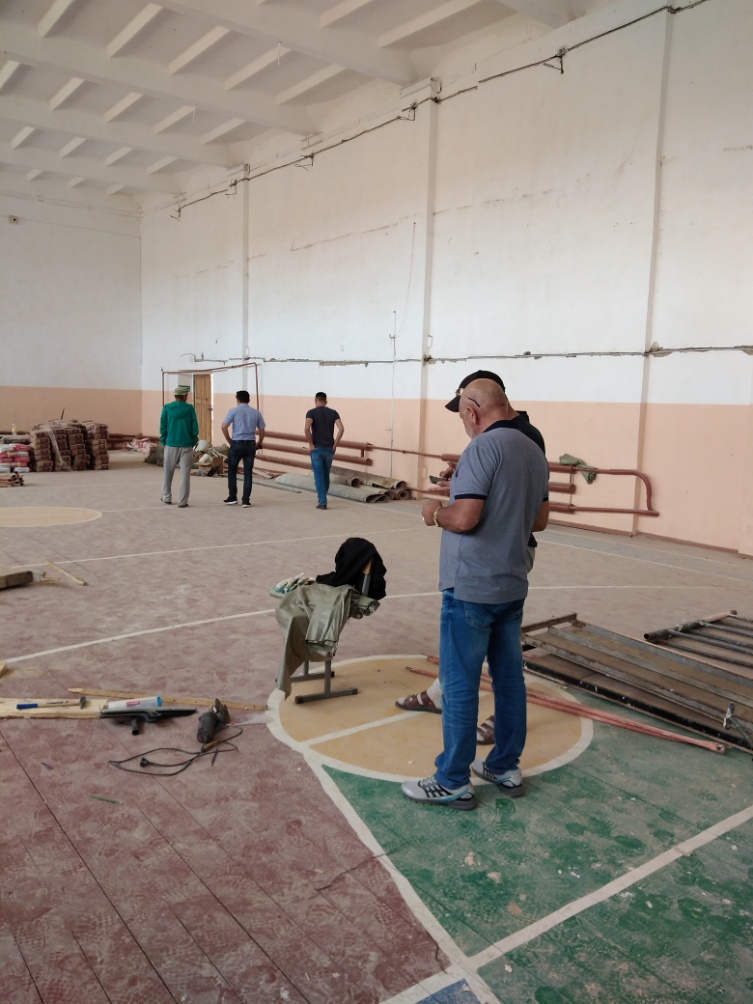 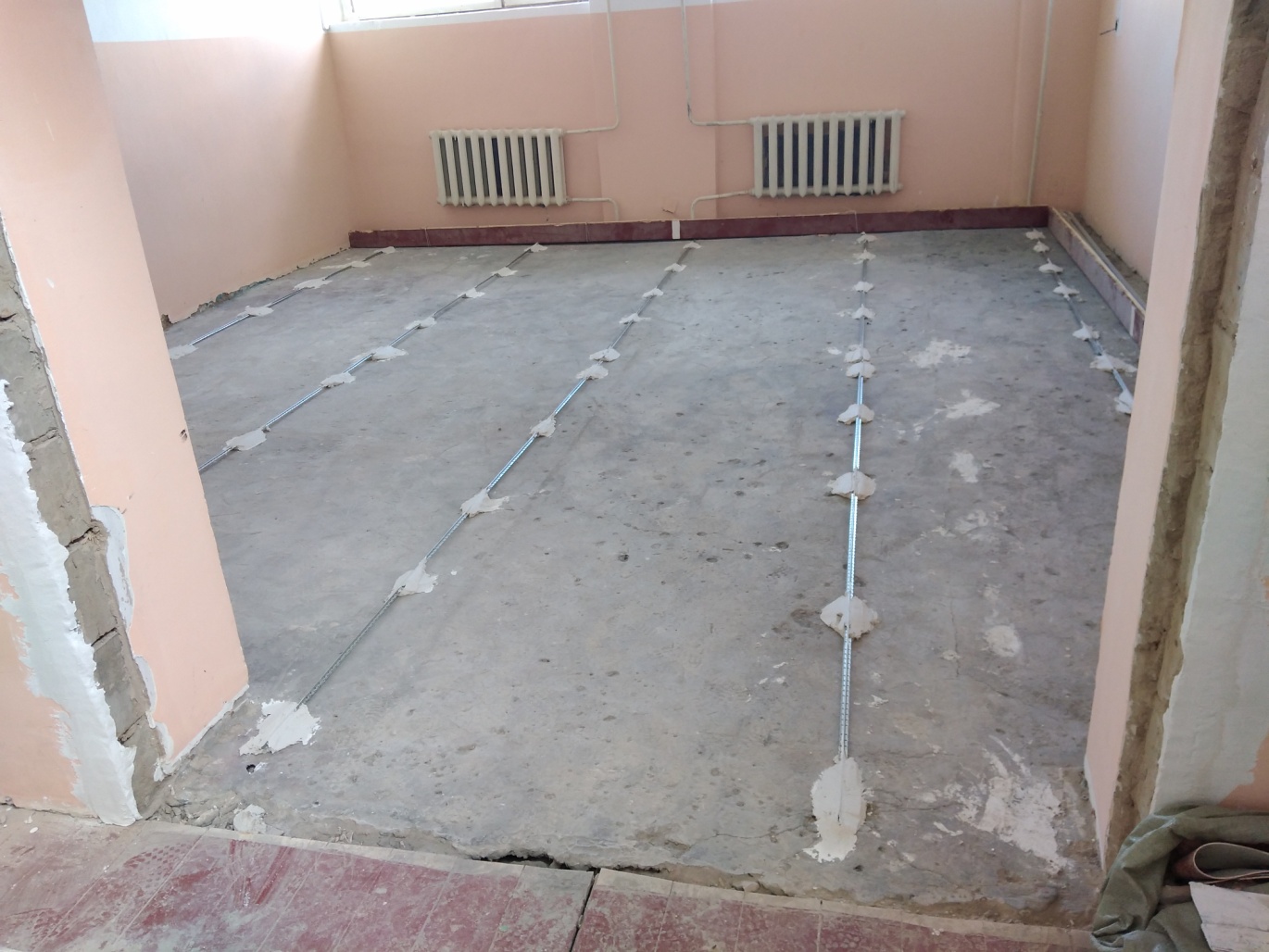 